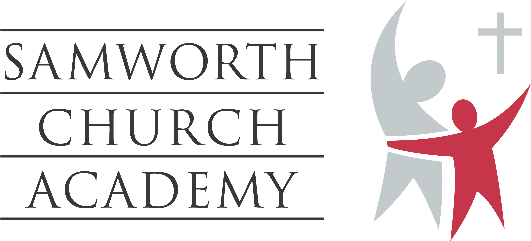 Emergency Evacuation Policy (Exams)2018/19This policy is reviewed annually to ensure compliance with current regulationsKey staff involved in the emergency evacuation policy/procedurePurpose of the PolicyThis policy details how The Samworth Church Academy deals with an emergency evacuation of the exam room(s) by defining staff roles and responsibilities and confirming the emergency evacuation procedure.When is an Emergency Evacuation Required?An emergency evacuation is required where it is unsafe for candidates to remain in the exam room. This might include a fire in the exam room, the fire alarm sounding to warn of fire, bomb alert or other serious threat. In exceptional situations, where candidates might be severely disadvantaged or distressed by remaining in the exam room, the emergency evacuation procedure may also need to be followed. This might include situations where there is severe disruption in the exam room, serious illness of a candidate or invigilator or similarly serious incidents.Emergency Evacuation of an Exam RoomRoles and responsibilitiesHead of CentreEnsures the emergency evacuation policy for exams is fit for purpose and complies with relevant health and safety regulation Ensures any instructions from relevant local or national agencies are referenced and followed where applicable, including information from the National Counter Terrorism Security Office on the Procedures for handling bomb threats https://www.gov.uk/government/publications/bomb-threats-guidance/procedures-for-handling-bomb-threats Where safe to do so, ensures candidates are given the opportunity to sit exams for their published durationSenior LeaderWhere responsible for the centre-wide emergency evacuation procedure, ensures all staff and appointed fire marshals are aware of the policy and procedures to be followed when an emergency evacuation of an exam room is requiredSpecial Educational Needs Coordinator (SENCo)Ensures appropriate arrangements are in place for the emergency evacuation of a disabled candidate from an exam room where different procedures or assistance may need to be provided for the candidateEnsures the candidate is informed prior to taking their exams of what will happen in the event of an emergency evacuationExams OfficerEnsures invigilators are trained in emergency evacuation procedures and how an incident and actions taken must be recordedEnsures candidates are briefed (Candidate exam handbook), prior to exams taking place, on what will happen in the event of an emergency in the exam roomProvides invigilators with a copy of the emergency evacuation procedure for every exam roomProvides a standard invigilator announcement for each exam room which includes appropriate instructions for candidates about emergency procedures and what will happen if the fire alarm sounds Provides an exam room incident log in each exam roomLiaises with the SENCo and other relevant staff prior to each exam where different procedures or assistance may need to be provided for a disabled candidateBriefs invigilators prior to each exam where different procedures or assistance may need to be provided for a disabled candidateEnsures appropriate follow-up is undertaken after an emergency evacuation reporting the incident to the awarding body and the actions taken through the special consideration process where applicable (in cases where a group of candidates have been disadvantaged by a particular event)InvigilatorsBy attending training and/or update sessions, ensure they understand what to do in the event of an emergency in the exam roomFollow the actions required in the emergency evacuation procedure issued to them for every exam roomConfirm with the exams officer, where different procedures or assistance may need to be provided for a disabled candidate they are invigilatingRecord details on the exam room incident log to support follow-up reporting to the awarding body by the exams officer (see below) Other Relevant Centre StaffSupport the Senior Leader, SENCo, Exams Officer and Invigilators in ensuring the safe emergency evacuation of exam roomsRecording detailsAs soon as practically possible and safe to do so, details should be recorded. Details must include: the actual time of the start of the interruptionthe actions takenthe actual time the exam(s) resumedthe actual finishing time(s) of the resumed exam(s)Further details could includereport on candidate behaviour throughout the interruption/evacuationa judgement on the impact on candidates after the interruption/evacuation Emergency evacuation procedureInvigilators are trained in this procedure and understand the actions they must take in the event of a fire alarm or other emergency that leads to an evacuation of the exam room. RoleName(s)Head of CentreMrs L McVeighExams OfficerMrs M PayneSLT Member(s)Mr C Vallance, Mr D Broomhead, Mr I James, Mr C Bennett, Mr G Mills, Mrs M FletcherSENCoMr A CaveEmergency evacuation procedureActions to be taken (as detailed in current JCQ Instructions for conducting examinations section 25, Emergencies)Stop the candidates from writingCollect the attendance register (in order to ensure all candidates are present)Evacuate the examination room in line with the instructions given by the appropriate authorityAdvise candidates to leave all question papers and scripts in the examination roomCandidates should leave the room in silenceMake sure that the candidates are supervised as closely as possible while they are out of the examination room to make sure there is no discussion about the examinationMake a note of the time of the interruption and how long it lasted Allow the candidates the full working time set for the examination  If there are only a few candidates, consider the possibility of taking the candidates (with question papers and scripts) to another place to finish the examination Make a full report of the incident and of the action taken, and send to the relevant awarding bodyAdditional centre-specific actions to be taken 